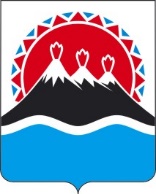 МИНИСТЕРСТВО ЛЕСНОГО И ОХОТНИЧЬЕГО ХОЗЯЙСТВА КАМЧАТСКОГО КРАЯПРИКАЗВ соответствии с пунктом 2 статьи 34 и частью 5 статьи 38 Федерального закона от 24.07.2009 № 209-ФЗ «Об охоте и о сохранении охотничьих ресурсов, и о внесении изменений в отдельные законодательные акты Российской Федерации», пунктом 25.12 Положения о Министерстве лесного и охотничьего хозяйства Камчатского края, утвержденного постановлением Правительства Камчатского края от 14.05.2024 № 223-П, в целях рационального использования охотничьих ресурсов при осуществлении любительской и спортивной охоты ПРИКАЗЫВАЮ:1. Утвердить нормы допустимой добычи охотничьих ресурсов, в отношении которых не устанавливается лимит добычи, при осуществлении любительской и спортивной охоты на территории Камчатского края согласно приложению 1.2. Утвердить прилагаемые нормы пропускной способности охотничьих угодий на территории Камчатского края согласно приложению 2.3. Настоящий приказ вступает в силу после дня его официального опубликования.Приложение 1к приказу Министерствалесного и охотничьего хозяйства Камчатского краяНормы допустимой добычи охотничьих ресурсов, в отношении которых не устанавливается лимит добычи, при осуществлении любительской и спортивной охоты на территории Камчатского краяНормы допустимой добычи охотничьих ресурсов, в отношении которых не устанавливается лимит добычи, при осуществлении любительской и спортивной охоты на территории Камчатского края приведены в следующей таблице:<1> кроме видов, подвидов и популяций, занесенных в Красную книгу Российской Федерации и (или) Красную книгу Камчатского края;<2> при условии не превышения нормативов допустимого изъятия, установленных приказом Минприроды России от 27.01.2022 № 49                  «Об утверждении нормативов допустимого изъятия охотничьих ресурсов, нормативов биотехнических мероприятий и о признании утратившим силу приказа Министерства природных ресурсов и экологии Российской Федерации от 25.11.2020 № 965».Приложение 2к приказу Министерствалесного и охотничьего хозяйства Камчатского краяНормы пропускной способности охотничьих угодий на территории Камчатского края <*>Нормы пропускной способности охотничьих угодий на территории Камчатского края <*> приведены в следующей таблице:<*> Утверждаются только в отношении Елизовского района Камчатского края.[Дата регистрации] № [Номер документа]г. Петропавловск-КамчатскийОб утверждении норм допустимой добычи охотничьих ресурсов, в отношении которых не устанавливается лимит добычи, при осуществлении любительской и спортивной охоты, и норм пропускной способности охотничьих угодий, на территории Камчатского краяМинистр[горизонтальный штамп подписи 1]Д.Б. Щипицын от[REGDATESTAMP]№[REGNUMSTAMP]№ п/пВид (группа видов) охотничьих ресурсов <1>Норма добычи в день (особей) на одного охотникаНорма добычи за сезон (особей) на одного охотника12341.Волк не устанавливаетсяне устанавливается2.Лисица обыкновеннаяне устанавливаетсяне устанавливается3.Росомаха не устанавливается1 <2>4.Ласка не устанавливаетсяне устанавливается5.Горностайне устанавливаетсяне устанавливается6.Норка американскаяне устанавливаетсяне устанавливается7.Заяц-беляк10не устанавливается8.Сурок черношапочный (камчатский)не устанавливается5 <2>9.Суслик берингийский (длиннохвостый)не устанавливаетсяне устанавливается10.Белка обыкновенная, летягане устанавливаетсяне устанавливается11.Ондатране устанавливаетсяне устанавливается12.Гуси в весенний период охотыне устанавливается2013.Гуси в летне-осенний период охоты2не устанавливается14.Утки10не устанавливается15.Каменный глухарьне устанавливается1 <2>16.Куропатки 10не устанавливается17.Болотно-луговая дичь (кулики)10не устанавливаетсяот[REGDATESTAMP]№[REGNUMSTAMP]N п/пСпособ охотыСостав участниковНеобходимая площадь пригодных для охоты угодий (не менее)12341.Весенняя охота с подсадной уткой или чучелами1 охотник10 га водно-болотных угодий (при весеннем уровне воды)2.На глухариных токах1 охотник10 га площади одного тока3.Весенняя охота на гусей с профилями (чучелами)Группа до 4 охотников50 га водно-болотных угодий4.Весенняя охота на бурого медведя1 охотник или группа участников коллективной охоты2000 - 3000 га пригодных угодий5.Осенняя охота на водоплавающую дичь на перелетах1 охотник2 га пригодных для охоты угодий6.Охота на болотно-луговую, боровую дичь с собакамис одной подружейной собакой не более 3 охотников120 га пригодных для охоты угодий7.На водоплавающую и болотно-луговую дичь с подхода1 охотник60 га пригодных для охоты угодий8.Осенняя охота на уток с чучелами1 охотник10 га пригодных угодий9.Охота на снежного барана с подхода1 - 2 охотника1000 га пригодных угодий10.Осенне-зимняя охота с собаками на боровую дичь1 охотник2000 - 3000 га пригодных угодий11.Осенне-зимняя охота с собаками на пушные виды1 - 2 охотника2000 - 3000 га пригодных угодий12.Осенняя охота с собаками на медведя1 - 2 охотника2000 - 3000 га пригодных угодий13.Осенне-зимняя охота с гончей собакой2 - 4 охотника1000 - 2000 га пригодных угодий14.Охота на волка4 - 6 охотников3000 - 5000 га пригодных, угодий15.На зайца с подхода1 охотник1000 - 2000 га пригодных для охоты угодий